			Přihláška 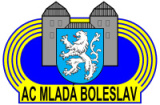 Atletická přípravka (Mladá Boleslav)      Při atletickém oddíle/klubu  AC Mladá Boleslav  z.s.Rok  ……………………………………………….Příjmení a jméno…………………………………………………………..   rodné číslo…………………………………………………Adresa……………………………………………………………………………………………….Kontakt na rodiče: 	 	telefon………………………………………………………………………. 		email…………………………………………………………………………..Oddílové příspěvky – 1500  Kč na půl roku poukazujte na účet  2586133001/5500 ; variabilní symbol – rok, za který platíte, do zprávy pro příjemce prosím uveďte jméno, příjmení a rok narození dítětePlatbu prosím proveďte nejdéle do: I. pololetí roku – do konce února,    II. pololetí do konce září.Souhlas se zpracováním a evidencí osobních údajů dle platných zákonů.Datum…………………………………		podpis zákonného zástupce……………………………………….Příloha k přihlášce do atletického oddílu AC Mladá Boleslav z.s.Děti budou provozovat pohybové aktivity s důrazem na všestrannost, včetně soutěží a závodů pro příslušnou věkovou kategorii v rámci atletického oddílu, případně v rámci krajského atletického svazu a Českého atletického svazu. (Lékařské potvrzení se vydává na 1 rok –kalendářní – pokud tedy máte platné vyšetření z jiného sportu vyplňovat nemusíte, pouze doložte kopii.Lékařské potvrzeníPříjmení a jméno………………………………………….   Datum narození ……………………………………………Je zdravotně způsobilý/á podle § 4 vyhlášky Ministerstva zdravotnictví č.391/2013 Sb., o zdravotní způsobilosti k tělesné a výchově a sportu zúčastňovat se všestranných pohybových aktivit v rámci atletického oddílu včetně  soutěží a závodů.………………………………………..						……………………………………………Datum									razítko a podpis lékaře